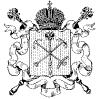 ПРАВИТЕЛЬСТВО САНКТ-ПЕТЕРБУРГА КОМИТЕТ ПО ОБРАЗОВАНИЮГосударственное бюджетное нетиповое образовательное учреждениеДворец учащейся молодежи Санкт-ПетербургаПРИКАЗ О проведении IV городского фестиваля-конкурса«Наследники Вселенной»В соответствии с планом мероприятий Государственного бюджетного нетипового образовательного учреждения Дворца учащейся молодежи Санкт-Петербурга (далее – ГБНОУ ДУМ СПб), ПРИКАЗЫВАЮ:1.Провести с 05.03.2020 по 12.04.2020 в ГБНОУ ДУМ СПб                              очный этап IV городского фестиваля-конкурса «Наследники Вселенной» среди обучающихся образовательных учреждений Санкт-Петербурга (далее – Фестиваль).2. Начальнику методического отдела Тепляковой Ларисе Евгеньевне осуществить необходимую организационную и методическую работу по подготовке и проведению Фестиваля.3. Утвердить состав организационного комитета по подготовке                              и проведению Фестиваля (прилагается).4. Утвердить план подготовки и проведения Фестиваля (прилагается).5. Утвердить состав жюри фестиваля (прилагается). 6. Контроль за выполнением приказа возложить на заместителя директора по учебно-воспитательной работе Соколовскую Е.В.СОСТАВ ОРГАНИЗАЦИОННОГО КОМИТЕТАпо подготовке и проведению IV городского фестиваля-конкурса «Наследники Вселенной» (далееОргкомитет)ПЛАН по подготовке и проведению IV городского фестиваля-конкурса «Наследники Вселенной»СОСТАВ ЖЮРИIV городского фестиваля-конкурса «Наследники Вселенной» от06.03.2020№149-пДиректорЛ.А. ЕселеваУТВЕРЖДЕНприказом ГБНОУ ДУМ СПбУТВЕРЖДЕНприказом ГБНОУ ДУМ СПбУТВЕРЖДЕНприказом ГБНОУ ДУМ СПбУТВЕРЖДЕНприказом ГБНОУ ДУМ СПбот06.03.2020№149-пПредседатель ОргкомитетаПредседатель ОргкомитетаМУХИН Олег Петровичпервый Вице-Президент Северо-Западной межрегиональной общественной организации Федерации космонавтики РФпервый Вице-Президент Северо-Западной межрегиональной общественной организации Федерации космонавтики РФЧлены Оргкомитета:ИСАЕВА Ирина Анатольевнакоординатор программ Северо-Западной межрегиональной общественной организации Федерации космонавтики РФкоординатор программ Северо-Западной межрегиональной общественной организации Федерации космонавтики РФКАКУНИНА                        Галина Владимировнаметодист методического отдела ГБНОУ ДУМ СПбметодист методического отдела ГБНОУ ДУМ СПбЛИТВИНОВА                    Мария Анатольевназаведующая сектором детского творчества отдела «Российский центр музейной педагогики и детского творчества» Государственного Русского музеязаведующая сектором детского творчества отдела «Российский центр музейной педагогики и детского творчества» Государственного Русского музеяПЕРОВАГалина Александровнаметодист методического отдела ГБНОУ ДУМ СПбметодист методического отдела ГБНОУ ДУМ СПбСОКОЛОВСКАЯ                     Елена Владимировназаместитель директора по учебновоспитательной работе ГБНОУ ДУМ СПбзаместитель директора по учебновоспитательной работе ГБНОУ ДУМ СПбТЕПЛЯКОВА                  Лариса Евгеньевнаначальник методического отдела ГБНОУ ДУМ СПбначальник методического отдела ГБНОУ ДУМ СПбУТВЕРЖДЕНприказом ГБНОУ ДУМ СПбУТВЕРЖДЕНприказом ГБНОУ ДУМ СПбУТВЕРЖДЕНприказом ГБНОУ ДУМ СПбУТВЕРЖДЕНприказом ГБНОУ ДУМ СПбот06.03.2020№149-п№ п/пСодержание деятельностиСрокисполненияОтветственныйРазработка и согласование Положения                     о Фестивалефевраль 2020Теплякова Л.Е.Перова Г.А.Подготовка и размещение информации                 о проведении Фестиваляфевраль 2020Теплякова Л.Е.Перова Г.А.Росицкий В.Б.Миронов А.Г.Рассылка информационных писемфевраль 2020Какунина Г.В.Перова Г.А.Разработка макетов бланков наградной продукции (диплом, сертификат, благодарственное письмо)февраль 2020Теплякова Л.Е.Перова Г.А. Никандров А.О.Согласование организационных вопросов по проведению конкурса и составу жюрифевраль 2020Теплякова Л.Е.Перова Г.А.Прием заявок от участников Фестивалядо 05.03.2020Перова Г.А.Составление оценочных листов18.03.2020Теплякова Л.Е.Перова Г.А.Оценка конкурсных работ членами жюри, определение победителей и призеров Фестиваля3031.03.2020Члены жюриНаписание и размещение итогов Фестиваля на сайте ДУМ03.04.2020Теплякова Л.Е.Перова Г.А. Никандров А.О.Набор дипломов и сертификатов и печать03.04.2020Инц И.Г.Берсенева Е.К.Никандров А.О.Оформление благодарностей для жюри, печать благодарностей03.04.2020Инц И.Г.Берсенева Е.К.Никандров А.О.Организация и проведение выставки творческих работ победителей и участников Фестиваля30.03.2020 06.04.2020Теплякова Л.Е.Какунина Г.В.Перова Г.А.Инц И.Г.Берсенева Е.К.Подготовка программы проведения Фестиваля09.04.2020Теплякова Л.Е.Какунина Г.В.Перова Г.А.Организация и проведение церемонии награждения победителей и призеров Фестиваля12.04.2020Теплякова Л.Е.Какунина Г.В.Перова Г.А.Фото и видеосъемка Фестиваля12.04.2020Иванов Д.Л.Росицкий В.Б.Регистрация участников в день проведения Фестиваля12.04.2020Инц И.Г.Берсенева Е.К.Выдача дипломов и сертификатов участникам Фестиваля12.04.2020Какунина Г.В.Перова Г.А.Написание и размещение на сайте пострелиза13.04.2020Теплякова Л.Е.Перова Г.А.Росицкий В.Б.Миронов А.Г.УТВЕРЖДЕНприказом ГБНОУ ДУМ СПбУТВЕРЖДЕНприказом ГБНОУ ДУМ СПбУТВЕРЖДЕНприказом ГБНОУ ДУМ СПбУТВЕРЖДЕНприказом ГБНОУ ДУМ СПбУТВЕРЖДЕНприказом ГБНОУ ДУМ СПбот06.03.2020№149-пПредседатель жюри:Председатель жюри:МУХИН Олег ПетровичПервый Вице-Президент Северо-Западной межрегиональной общественной организации Федерации космонавтики РФЧлены жюри Городского конкурса заочных экскурсий «Космический Санкт-Петербург»:Члены жюри Городского конкурса заочных экскурсий «Космический Санкт-Петербург»:ГУДОВ                                  Евгений ВалерьевичСЕО «Планетарий № 1», Yota Lab                                  и Люмьер-ХоллЗАМАРАЕВА                       Надежда Андреевнапедагог дополнительного образования ГБНОУ ДУМ СПбИСАЕВА Ирина Анатольевнакоординатор программ Северо-Западной межрегиональной общественной организации Федерации космонавтики РФИВАНОВ                                    Денис Левоновичпедагог дополнительного образования ГБНОУ ДУМ СПбКРОХИНА                                Ксения Дмитриевнапедагог дополнительного образования ГБНОУ ДУМ СПбМАЖОРОВА                           Ксения Олеговнадиректор по культурной программе «Планетарий № 1» и Люмьер-ХоллПЕРОВА                                 Галина Александровнаметодист методического отдела ГБНОУ ДУМ СПбСОКОЛОВСКАЯ                      Елена Владимировназаместитель директора по учебно -воспитательной работе ГБНОУ ДУМ СПбТЕПЛЯКОВА                             Лариса Евгеньевнаначальник методического отдела ГБНОУ ДУМ СПбЧлены жюри Городского литературного конкурса «Письмо космонавту»:Члены жюри Городского литературного конкурса «Письмо космонавту»:АМОСОВА                                  Ирина Анатольевназаведующая сектором учебной работы ОСКР, методист ГБНОУ ДУМ СПбИСАЕВА Ирина Анатольевнакоординатор программ Северо-Западной межрегиональной общественной организации Федерации космонавтики РФКОЧЕТКОВА Татьяна Николаевнаучитель истории, педагог-организатор, педагог дополнительного образования ГБОУ СОШ                 № 323 Невского района Санкт-ПетербургаКАКУНИНА                              Галина Владимировнаметодист методического отдела ГБНОУ ДУМ СПбОЧИРОВА                               Любовь Николаевнабиблиотекарь, педагог дополнительного  образования ГБНОУ ДУМ СПбСОКОЛОВСКАЯ                            Елена Владимировназаместитель директора по учебно  воспитательной работе ГБНОУ ДУМ СПбТЕПЛЯКОВА                             Лариса Евгеньевнаначальник методического отдела ГБНОУ ДУМ СПбФАДЕЕНКО Ольга Владимировнаначальник отдела профессионального образования, методист ГБНОУ ДУМ СПбЧлены жюри Городского творческого конкурса «Космос глазами детей»:Члены жюри Городского творческого конкурса «Космос глазами детей»:БЕРСЕНЕВА                                 Елена Константиновнапедагогорганизатор ГБНОУ ДУМ СПбИСАЕВА Ирина Анатольевнакоординатор программ Северо-Западной межрегиональной общественной организации Федерации космонавтики РФИНЦ                                                 Ирина Германовнаметодист методического отдела ГБНОУ ДУМ СПбКОНАШЕНКОВИгорь Артемовичпедагог-организатор отдела профессионального образования ГБНОУ ДУМ СПбЛИТВИНОВА                              Мария Анатольевназаведующая сектором детского творчества отдела «Российский центр музейной педагогики и детского творчества» Государственного Русского музеяСОКОЛОВСКАЯ                            Елена Владимировназаместитель директора по учебно  воспитательной работе ГБНОУ ДУМ СПбТЕПЛЯКОВА                               Лариса Евгеньевнаначальник методического отдела ГБНОУ ДУМ СПбТЕРЕНТЬЕВА                   Екатерина Леонидовнапедагог дополнительного  образования ГБНОУ ДУМ СПбС приказом  от06.03.2020№149-познакомлены: № п/пФ И О работникаДата ознакомления с приказом, подписьАмосова И.А.Берсенева Е.К.Замараева Н.А.Иванов Д.Л.Инц И.Г.Какунина Г.В.Конашенков И.А.Крохина К.Д.Миронов А.Г.Никандров А.О.Очирова Л.Н.Перова Г.А.Росицкий В.Б.Соколовская Е.В.Теплякова Л.Е.Терентьева Е.Л.Фадеенко О.В.